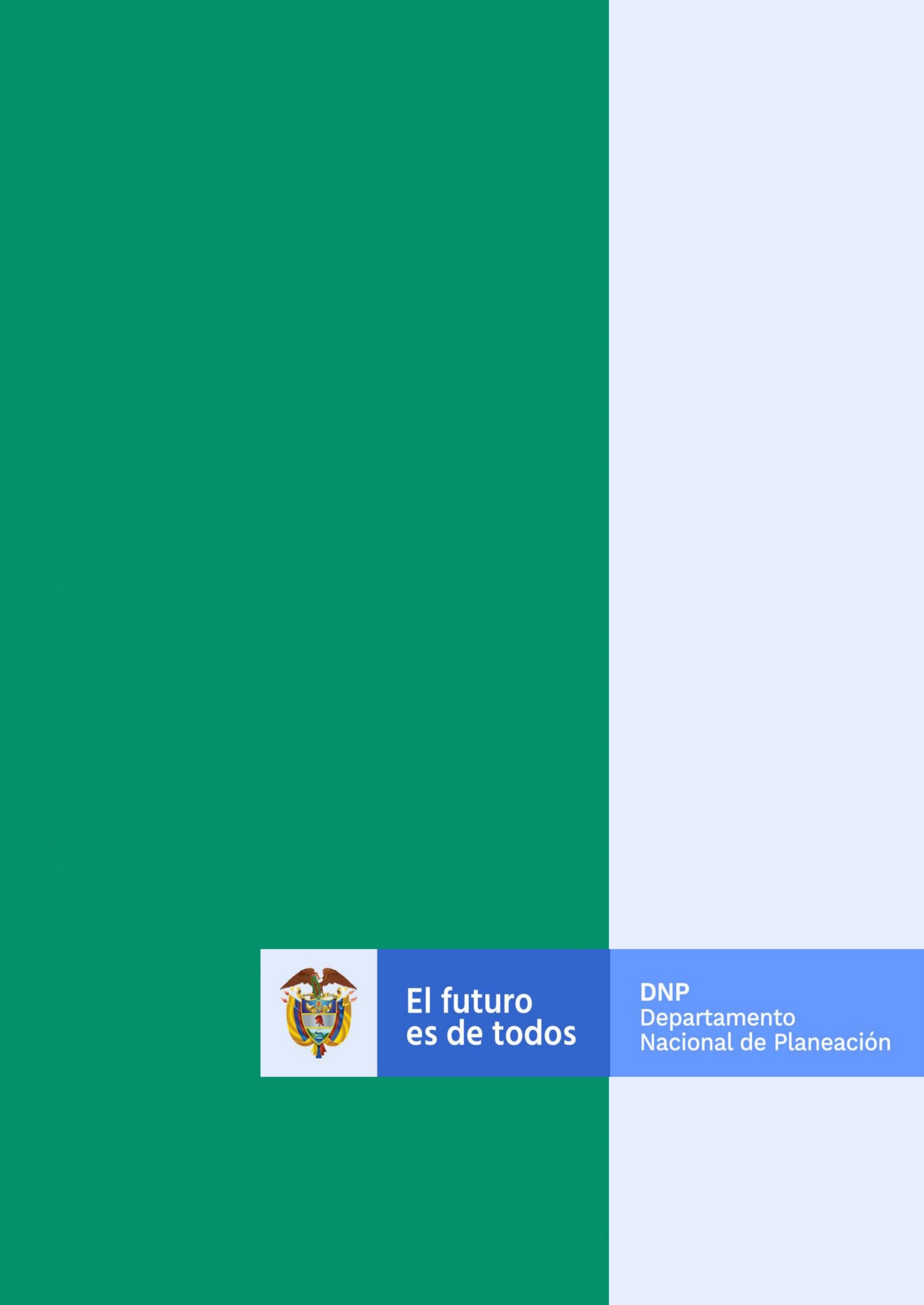 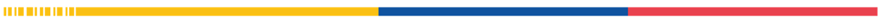 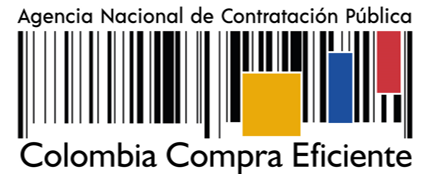 Espacio de autores… ejemplo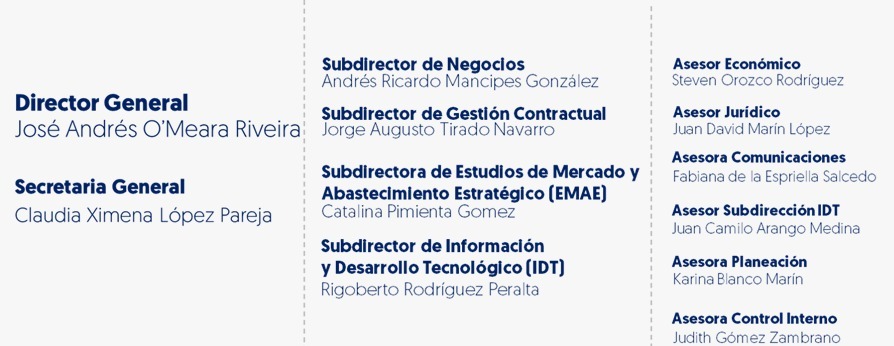 AGENCIA NACIONAL DE CONTRATACIÓN PUBLICA COLOMBIA COMPRA EFICIENTE 2021INTRODUCCIÓNDefinición de las necesidadesDescripción del documento o estructura del documentoALCANCE Y OBJETIVOSMETODOLOGÍA Y DESARROLLODiseñoFuentes de InformaciónProcesamientoANÁLISISAnálisis de resultadosEvaluación de los modelos sobre métricas de desempeñoLos demás que se estimen pertinentesEVALUACIÓN Y DIFUSIÓNHerramientas de difusión (visualizaciones, dash, aplicativos web, entre otros)Los demás que se estimen pertinentesCONCLUSIONES Y RECOMENDACIONESPlasmar las conclusiones cuando a ello haya lugar.FIRMACONTROL DOCUMENTALANEXOSRelacionar los anexos cuando a ello haya lugar.CATALINA PIMIENTA GÓMEZSubdirectora de Estudios de Mercado y Abastecimiento EstratégicoElaboró:NombreCargoFechaRevisó:NombreCargoFechaAprobó:NombreCargoFechaVersión del documento:Colocar Versión Final, Preliminar o ParcialFICHA TECNICA DE DOCUMENTO: 1. IDENTIFICACIÓN Y UBICACIÓNFICHA TECNICA DE DOCUMENTO: 1. IDENTIFICACIÓN Y UBICACIÓNTítulo del documento:Registrar el nombre exacto del documento Fecha de aprobación:Registre la fecha de aprobación ya sea por parte del líder de área o de la instancia que aprueba el documento con el siguiente formato: día / mes (numero del mes) / año con los cuatro dígitos. 05/02/2021Resumen / Objetivo de contenido:Describa el objetivo del documento y/o un breve resumen de su contenido Area / Dependencia de autoría:Describa el área autora del documentoCódigo de estandarización:Copie en este espacio el documento asignado por PlaneaciónCategoría / Tipo de documento:Describa si el documento es un informe, manual, guía, reseña etc.Aprobación por:Describa la instancia o registre el líder de área que aprobó el documento.Información adicional:En caso de que lo considere, registre la información que complemente la necesidad del desarrollo del documento. Serie documental según TRD Relacione la tabla de retención documental donde se almacenará este documento y el año al que correspondeLink de ubicación original del documento (especifique donde se aloja o reposa el documento)Registre el link sharepoint o web donde se aloja el documento.CONTROL DE CAMBIOS DE DOCUMENTO CONTROL DE CAMBIOS DE DOCUMENTO CONTROL DE CAMBIOS DE DOCUMENTO CONTROL DE CAMBIOS DE DOCUMENTO Versión vigente del documento: Versión vigente del documento: Versión 02VERSIÓN FECHA DESCRIPCIÓN DE AJUSTES ELABORÓ REVISÓ APROBÓ APROBÓ 0101/03/2021Creación del formatoEquipo de Análisis EMAE Laura Visbal Contratista Catalina Pimienta Subdirectora EMAE Catalina Pimienta Subdirectora EMAE 0204/08/2021 Ajustes de imagenEquipo de Análisis EMAE Laura Visbal Contratista Catalina Pimienta Subdirectora EMAE Catalina Pimienta Subdirectora EMAE ______ Nota: El control de cambios en el documento, se refiere a cualquier ajuste que se efectúe sobre el documento que describe ficha técnica del presente documento.  ______ Nota: El control de cambios en el documento, se refiere a cualquier ajuste que se efectúe sobre el documento que describe ficha técnica del presente documento.  ______ Nota: El control de cambios en el documento, se refiere a cualquier ajuste que se efectúe sobre el documento que describe ficha técnica del presente documento.  ______ Nota: El control de cambios en el documento, se refiere a cualquier ajuste que se efectúe sobre el documento que describe ficha técnica del presente documento.  ______ Nota: El control de cambios en el documento, se refiere a cualquier ajuste que se efectúe sobre el documento que describe ficha técnica del presente documento.  ______ Nota: El control de cambios en el documento, se refiere a cualquier ajuste que se efectúe sobre el documento que describe ficha técnica del presente documento.  ______ Nota: El control de cambios en el documento, se refiere a cualquier ajuste que se efectúe sobre el documento que describe ficha técnica del presente documento.  